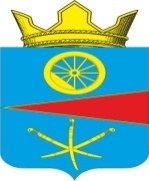 АДМИНИСТРАЦИЯ ТАЦИНСКОГО  СЕЛЬСКОГО ПОСЕЛЕНИЯТацинского  района Ростовской  областиПОСТАНОВЛЕНИЕ«05» августа 2016 г.                          № 342                                   ст. ТацинскаяВ соответствии с Федеральным законом от 06.10.2003 года №131- ФЗ «Об общих принципах организации местного самоуправления в Российской Федерации», Уставом муниципального образования «Тацинское сельское поселение»,-                                           П О С Т А Н О В Л Я Ю :1. Приложения № 1 к постановлению Администрации Тацинского сельского поселения №244 от 17.06.2016 года «Об утверждении плана проведения проверок физических лиц на III квартал 2016 год» изложить в новой редакции, согласно приложения. 2. Настоящее постановление вступает в законную силу с момента его подписания. 3. Контроль за исполнением постановления оставляю за собой.Глава  Тацинского        сельского  поселения                                                             А.С. ВакуличО внесении изменений в постановление Администрации Тацинского сельского поселения от 17 июня 2016 года № 244 «Об утверждении плана проведения проверок физических лиц на III квартал 2016 год»